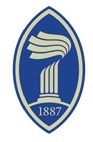 Before submitting this application, please read the Marshall, Mitchell, Rhodes, Gates Cambridge, Churchill, and Downing pages on Pomona’s Fellowships Advising website:http://pomona.edu/administration/career-development/graduate-fellowships/index.aspxTo guarantee full advising services, submit the application no later than JUNE 26, 2019.Tell us about at least two degree programs of interest to you at universities in the UK and/or Ireland. Include links to the programs if possible. These may not be your final choices, but you must make a start. For each program you list, explain in a few sentences why it is the logical next step for your studies. You should only apply if there are academic programs that match your interests and preparation. As you write, avoid saying you want to “explore” an area or field; instead, focus on the reasons why this degree program could help you do specific work or pursue further study after your year (or two) in the UK or Ireland. Be sure to mention any professors in the program you would like to work with, as well as any unique resources that the program has to offer (archives, lab equipment, connections to local institutions, etc.). Good resources for finding programs include faculty and research mentors in your area of interest and Pomona’s ‘Researching British Universities’ page (http://pomona.edu/administration/career-development/graduate-fellowships/preparing-your-applications/research-british.aspx). If in doubt about whether your undergraduate studies and experience have prepared you to enter a particular degree program in the UK or Ireland, please seek advice. If you think you know which of these fellowships is/are a good match for you, please indicate below. If you don’t know at this time, that’s okay—we’ll help you figure this out. The academic programs are more important now.Why study in the UK or Ireland, and why now? Why is it important for you to be in the UK or Ireland instead of at an excellent university in the U.S.? Consider academic and cultural reasons for being in the UK or Ireland; being able to articulate these reasons is very important for your application.List the names of at least 4 people whom you have asked or expect to ask for a letter of recommendation. Before you approach potential recommenders, see ‘Letter of Reference’ (http://www.pomona.edu/administration/career-development/graduate-fellowships/preparing-your-applications/recommendation-letter.aspx).  Briefly note the reason for selecting each recommender, provide contact information for anyone not at the Claremont Colleges, and indicate whether you have talked with each person about the possibility of asking for a recommendation for a British/Irish fellowship application. We will need these letters of recommendation submitted by September 17th if you are applying to the Marshall, Mitchell, and/or Rhodes Scholarships, and a bit later for other scholarships. Note: If you are ONLY interested in applying to the Gates and/or Downing Scholarships, it’s fine to list just 2 (Downing) or 3 (Gates) recommenders.Personal comments: Who are you? Where have you been and where are you going? How does your proposed UK/Ireland study fit into the life path that includes your past accomplishments and the future you envision for yourself? There’s no minimum or maximum word limit, but you must give us enough to work with. This does not have to be a formal personal statement, but it should highlight your specific achievements at Pomona and your specific future goals as they relate to your proposed courses in the UK or Ireland. Send this essay as a separate Word document. List of principal involvements and honors while in college, with emphasis on leadership, deep involvement in worthwhile projects, publications, etc. This can be a resume or CV; format is not important! Send this list as a separate Word document.Email the completed application form, your personal comments essay (#5 above), your list of principal involvements and honors (#6 above), and an unofficial transcript to fellowships@pomona.edu no later than JUNE 26, 2019.  Please include on your email’s subject line “British/Irish Preliminary Application for Yourname,” and be sure to put your name on every page of the documents you send. Thank you very much, and if you have new thoughts during this process (fellowships applied for, names of recommenders, degree programs of interest, etc.), please communicate these in a timely way so that we can keep up with you. Finally, feel free to email or call the Fellowships Advisor at fellowships@pomona.edu or 909-621-8144 when you have questions or concerns. We are here to help!ChurchillDowningGates Cambridge    MarshallMitchellRhodesName: Student ID: Pomona Email Address: Pomona Email Address: U.S. Citizen? (yes or no): Summer 2019 Phone #: Skype or Google Hangout ID: Skype or Google Hangout ID: 